Сумська міська радаVІІІ СКЛИКАННЯ VІІІ СЕСІЯРІШЕННЯвід 14 липня 2021 року № 1237-МРм. СумиРозглянувши пропозицію Сумського міського голови Лисенка О.М., відповідно до пункту 5 частини четвертої статті 42 Закону України «Про місцеве самоврядування в Україні», керуючись пунктом 3 частини першої статті 26 Закону України «Про місцеве самоврядування в Україні», Сумська міська радаВИРІШИЛА:Затвердити виконавчий комітет Сумської міської ради VIІІ скликання у складі:Лисенко Олександр МиколайовичБайдак Олександр ГеннадійовичБондаренко Михайло ЄвгеновичВойтенко Володимир ВолодимировичВойтенко Микола ГригоровичІщенко Тамара ДмитрівнаКурусенко Надія  ВалентинівнаКучмєєв Юрій ОлександровичКушнір Ігор ГригоровичЛашутка Максим АнатолійовичМотречко Віра Володимирівна Носова Альона Анатоліївна Павлик Юлія АнатоліївнаПоляков Станіслав ВасильовичРєзнік Олег МиколайовичСавенко Інесса ІванівнаСумбатов Сергій РубеновичСурженко Микола АндрійовичТимофієв Андрій ПетровичФільо Володимир Іванович Чепульський Леонід ЛеонідовичСумський міський голова						О.М. ЛисенкоВиконавець: Антоненко А.Г.______________          (підпис)Рішення Сумської міської ради «Про затвердження персонального складу виконавчого комітету Сумської міської ради VIІІ скликання» доопрацьовано і вичитано, текст відповідає оригіналу прийнятого рішення та вимогам статей 6-9 Закону України «Про доступ до публічної інформації» та Закону України «Про захист персональних даних».Проект рішення Сумської міської ради «Про затвердження персонального складу виконавчого комітету Сумської міської ради VIІІ скликання» був завізований:Начальник відділуорганізаційно-кадрової роботи					А.Г. АнтоненкоНачальник правового управління					О.В. ЧайченкоСекретар Сумської міської ради					 О.М. Рєзнік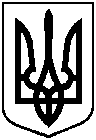 Про затвердження персонального складу виконавчого комітету Сумської міської ради VIІІ скликання